Lernfeld 1: Die eigene Rolle im Betrieb und im Wirtschaftsleben mitgestaltenSituationsbeschreibung Sie sind Auszubildende/r und haben von ihrer Personalabteilung nachfolgende E-Mail erhalten:Liebe Auszubildende, wie Sie wissen, sind wir ein innovativer und erfolgreicher Betrieb in unserer Branche. Um weiterhin erfolgreich zu sein, benötigen wir qualifizierte und kompetente Arbeitskräfte. Am liebsten ist es uns, wenn wir diese in unserem Betrieb selbst ausbilden. Dann weiß man einfach, wer für einen arbeitet.In fünf Wochen findet eine große virtuelle Ausbildungsmesse statt und wir haben die Möglichkeit dort neue potenzielle Auszubildende anzuwerben. Und da kommen Sie ins Spiel! Denn wer, wenn nicht Sie, kann am besten Werbung für eine Ausbildung in unserem Betrieb machen?!Die Vorstellung unseres Betriebes findet auf einer Virtual Reality Plattform statt, welche die Besucher über einen Computer oder auch über mobile Endgeräte begehen können.Ihre Aufgabe ist es einen virtuellen Messestand mit dem vom Veranstalter vorgegebenen Tool „CoSpaces Edu“ zu gestalten. Mit Hilfe des hier hinterlegten Links finden Sie weitere Information und einen Zugang zu einem Beispielraum, in dem der Umgang mit diesem Tool erklärt wird.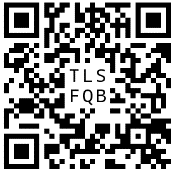 Bitte machen Sie sich vorab Gedanken, welche Informationen potenzielle neue Auszubildende besonders interessieren. Zudem können Sie auch ganz konkret von den Chancen Ihrer Ausbildung in unserem Betrieb berichten. Bevor wir online gehen, möchte ich, dass Sie mir die virtuelle Vorstellung unseres Betriebs präsentieren. Einen Termin werde ich noch mit Ihnen absprechen. Ich würde mich freuen, wenn Sie mir zwei Tage vor diesem Besprechungstermin einen QR-Code zu unserem virtuellen Messestand schicken könnten. Danke und viele Grüße 
Vera Schneider
Personalmanagement